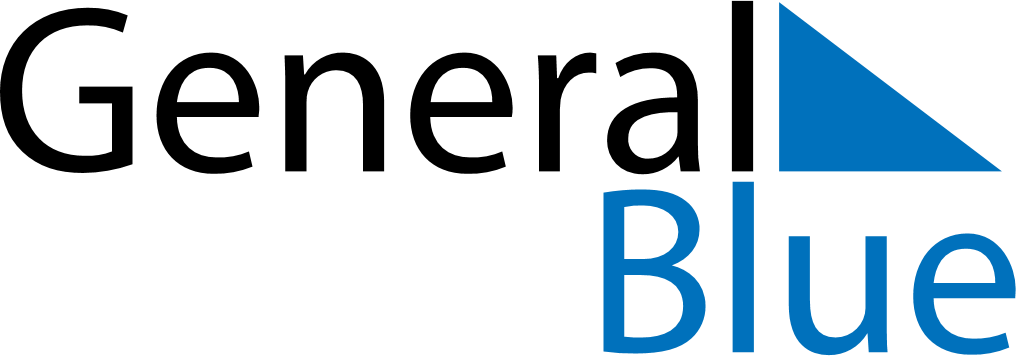 2029202920292029202920292029GermanyGermanyGermanyGermanyGermanyGermanyGermanyJanuaryJanuaryJanuaryJanuaryJanuaryJanuaryJanuaryFebruaryFebruaryFebruaryFebruaryFebruaryFebruaryFebruaryMarchMarchMarchMarchMarchMarchMarchMTWTFSSMTWTFSSMTWTFSS123456712341234891011121314567891011567891011151617181920211213141516171812131415161718222324252627281920212223242519202122232425293031262728262728293031AprilAprilAprilAprilAprilAprilAprilMayMayMayMayMayMayMayJuneJuneJuneJuneJuneJuneJuneMTWTFSSMTWTFSSMTWTFSS11234561232345678789101112134567891091011121314151415161718192011121314151617161718192021222122232425262718192021222324232425262728292829303125262728293030JulyJulyJulyJulyJulyJulyJulyAugustAugustAugustAugustAugustAugustAugustSeptemberSeptemberSeptemberSeptemberSeptemberSeptemberSeptemberMTWTFSSMTWTFSSMTWTFSS1123451223456786789101112345678991011121314151314151617181910111213141516161718192021222021222324252617181920212223232425262728292728293031242526272829303031OctoberOctoberOctoberOctoberOctoberOctoberOctoberNovemberNovemberNovemberNovemberNovemberNovemberNovemberDecemberDecemberDecemberDecemberDecemberDecemberDecemberMTWTFSSMTWTFSSMTWTFSS12345671234128910111213145678910113456789151617181920211213141516171810111213141516222324252627281920212223242517181920212223293031262728293024252627282930312029 Holidays for Germany2029 Holidays for Germany2029 Holidays for GermanyJan 1	New Year’s DayFeb 8	Women’s Carnival DayFeb 12	Shrove MondayFeb 13	Shrove TuesdayFeb 14	Valentine’s Day, Ash WednesdayMar 29	Maundy ThursdayMar 30	Good FridayApr 1	Easter SundayApr 2	Easter MondayMay 1	Labour DayMay 10	Ascension DayMay 13	Mother’s DayMay 20	PentecostMay 21	Whit MondayOct 3	National HolidayNov 1	All Saints’ DayNov 2	All Souls’ DayNov 11	Saint MartinNov 18	Memorial DayNov 21	Day of Prayer and RepentanceNov 25	TotensonntagDec 2	1. AdventDec 9	2. AdventDec 16	3. AdventDec 23	4. AdventDec 24	Christmas EveDec 25	Christmas DayDec 26	Boxing DayDec 31	New Year’s Eve